Application Form for participation in Webinars:Dissemination of the Knowledge on Application of Ionising Radiation for Sterilization of Medical Equipment, Personal Protection Equipment and the other Microbiologically Infected ObjectsOct.07th 2020 at 2 pm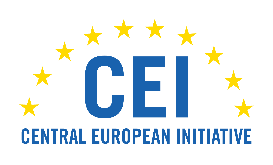 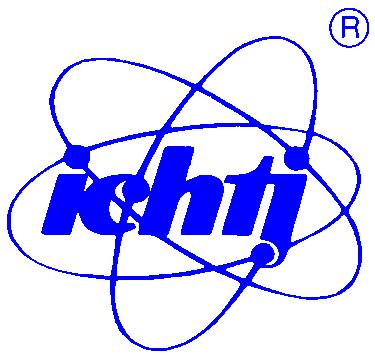 *optionalPlease send the filled Application Form to: radiation.sterilization@ichtj.waw.plPlease selectTitleMr., Mrs., Dr., Prof.First nameFamily name Institution Institution typeAcademia, Institute, Industry, Hospital, OtherProfessional activity/positionStudent, Teacher, Doctor, Researcher, Health Operator, Entrepreneur, Other CountryAddress*e-mail